       КАРАР	                ПОСТАНОВЛЕНИЕ25 февраль 2019 йыл                        № 17                           25 февраля 2019 годаОб утверждении Плана противодействия коррупции на территории сельского поселения Урьядинский сельсовет муниципального района Мишкинский район Республики Башкортостан на 2019-2021 годы              Во исполнение Федерального закона от 25 декабря 2008 года № 273-ФЗ «О противодействии коррупции», Указа Президента Российской Федерации от 13 апреля 2010 года № 460 «О Национальной стратегии противодействия коррупции и Национальном плане противодействия коррупции на 2010 - 2011 годы», Указа Президента Российской Федерации от 01.04.2016 года № 147 «О Национальном плане противодействия коррупции на 2016-2017 годы», распоряжения Правительства Российской Федерации от 14 мая 2014 года № 816-р, распоряжения Президента Республики Башкортостан от 24 декабря 2018 года № РГ-280 «Об утверждении Плана мероприятий по противодействию коррупции в Республике Башкортостан на 2019-2021 годы» и  в целях дальнейшего развития системы противодействия коррупции на территории сельского поселения Урьядинский сельсовет муниципального района Мишкинский район Республики Башкортостан, администрация сельского поселения Урьядинский сельсовет муниципального района Мишкинский район Республики Башкортостан ПОСТАНОВЛЯЕТ: 1. Утвердить  План противодействия коррупции на территории сельского поселения Урьядинский сельсовет муниципального  района Мишкинский  район Республики Башкортостан на  2019-2021 годы.2. Настоящее Постановление подлежит обнародованию на информационном стенде в здании Администрации сельского поселения Урьядинский сельсовет муниципального района Мишкинский район Республики Башкортостан по адресу: д. Урьяды, ул. Фатхинурова, д. 22 и размещению на сайте Администрации сельского поселения Урьядинский сельсовет муниципального района Мишкинский район Республики Башкортостан в сети Интернет http:// mishkan.ru.  3.Контроль исполнения настоящего постановления  оставляю за собой. Глава сельского поселения                                                           Р.Т. Загитов  Приложение № 1к постановлению администрациисельского поселения Урьядинский  сельсоветмуниципального района  Мишкинский  районРеспублики Башкортостан№ 17 от 25 февраля 2019 годаПЛАН  противодействия коррупции на территории сельского поселения Урьядинский сельсовет муниципального района Мишкинский район Республики Башкортостан на 2019-2021 годы Управляющий делами                                                                   БАШКОРТОСТАН РЕСПУБЛИКАҺЫМИШКӘ РАЙОНЫМУНИЦИПАЛЬ РАЙОНЫНЫҢУРЪЯЗЫАУЛЫ СОВЕТЫАУЫЛ БИЛӘМӘЕТҺЕХӘКИМИӘТӘ        452332, Уръязы ауылы, ФӘтхинур урамы, 22                 Тел.: 8(34749)2-66-31, факс: 2-66-31,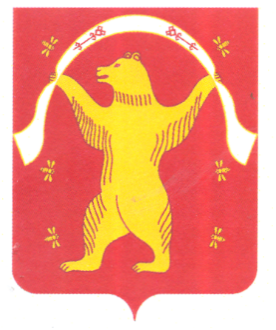 АДМИНИСТРАЦИЯСЕЛЬСКОГО ПОСЕЛЕНИЯУРЬЯДИНСКИЙСЕЛЬСОВЕТМУНИЦИПАЛЬНОГО РАЙОНАМИШКИНСКИЙ РАЙОНРЕСПУБЛИКИ БАШКОРТОСТАН                452332, д.Урьяды, ул. Фатхинурова, 22          Тел.: 8(34749)2-66-31, факс: 2-66-31,NN п/пСодержание мероприятий по противодействию коррупцииИсполнителиСроки исполненияПринятие (корректировка) планов (программ) по противодействию коррупции на 2019-2021 годы с учетом специфики деятельности государственных органов и органов местного самоуправленияАдминистрация сельского поселения Урьядинский сельсовет муниципального района Мишкинский район Республики БашкортостанI кварталРазработка и принятие нормативных правовых актов в сфере противодействия коррупцииСовет сельского поселения Урьядинский сельсовет муниципального района Мишкинский район РБ (по согласованию),Администрация сельского поселения Урьядинский сельсовет муниципального района Мишкинский район РБ, управляющий деламипо мере необходимостиПроведение антикоррупционной экспертизы нормативных правовых актов и проектов нормативных правовых актов государственных органов и органов местного самоуправления Республики Башкортостан. Обеспечение устранения выявленных коррупциогенных факторовСовет сельского поселения Урьядинский сельсовет муниципального района Мишкинский район Республики Башкортостан (по согласованию),Администрация сельского поселения Урьядинский сельсовет муниципального района Мишкинский район Республики Башкортостан постоянноОбеспечение проведения независимой антикоррупционной экспертизы и общественного обсуждения проектов нормативных правовых актов и действующих нормативных правовых актов и мониторинга практики правопримененияСовет сельского поселения Урьядинский сельсовет муниципального района Мишкинский район Республики Башкортостан (по согласованию),Администрация сельского поселения Урьядинский сельсовет муниципального района Мишкинский район Республики Башкортостан, управляющий деламипостоянноПроведение мониторинга законодательства и практики правоприменения нормативных правовых актов, в том числе с целью выявления и устранения коррупциогенных факторовСовет сельского поселения Урьядинский сельсовет муниципального района Мишкинский район Республики Башкортостан (по согласованию),Администрация сельского поселения Урьядинский сельсовет муниципального района Мишкинский район Республики Башкортостан, управляющий деламипостоянноПринятие мер, направленных на повышение эффективности деятельности должностных лиц по профилактике коррупционных и иных правонарушенийСовет сельского поселения Урьядинский сельсовет муниципального района Мишкинский район Республики Башкортостан (по согласованию),Администрация сельского поселения Урьядинский сельсовет муниципального района Мишкинский район Республики БашкортостанпостоянноПредставление в Аппарат межведомственного Совета общественной безопасности Республики Башкортостан сведений мониторинга хода реализации в государственных органах и органах местного самоуправления Республики Башкортостан мероприятий по противодействию коррупции посредством единой системы мониторинга антикоррупционной работы (АИС «Мониторинг»)Администрация сельского поселения Урьядинский сельсовет муниципального района Мишкинский район Республики Башкортостан,Управляющий деламиежеквартальноНаправление копий актов прокурорского реагирования о нарушениях антикоррупционного законодательства и ответов на них в Управление Главы РБ по противодействию коррупции Аппарата межведомственного Совета общественной безопасности РБ Администрация сельского поселения Урьядинский сельсовет муниципального района Мишкинский район Республики Башкортостан,Управляющий деламипри необходимостиРеализация Комплекса организационных, разъяснительных и иных мер по соблюдению муниципальными служащими Республики Башкортостан запретов, ограничений и требований, установленных в целях противодействия коррупции, утвержденного Комиссией по координации работы по противодействию коррупции в Республике БашкортостанСовет сельского поселения Урьядинский сельсовет муниципального района Мишкинский район Республики Башкортостан (по согласованию),Администрация сельского поселения Урьядинский сельсовет муниципального района Мишкинский район Республики Башкортостан, Управляющий деламипостоянноПроведение анализа соблюдения запретов, ограничений и требований, установленных в целях противодействия коррупции, в том числе касающихся получения подарков отдельными категориями лиц, выполнения иной оплачиваемой работы, обязанности уведомлять об обращениях в целях склонения к совершению коррупционных правонарушенийСовет сельского поселения Урьядинский сельсовет муниципального района Мишкинский район Республики Башкортостан (по согласованию),Администрация сельского поселения Урьядинский сельсовет муниципального района Мишкинский район Республики Башкортостан, управляющий деламипостоянноОбеспечение применения предусмотренных законодательством мер юридической ответственности в каждом случае несоблюдения запретов, ограничений и требований, установленных в целях противодействия коррупции. Освещение информации о фактах нарушений, принятых мерах ответственностиСовет сельского поселения Урьядинский сельсовет муниципального района Мишкинский район Республики Башкортостан (по согласованию),Администрация сельского поселения Урьядинский сельсовет муниципального района Мишкинский район Республики Башкортостан, управляющий деламипостоянноОбеспечение использования специального програмного обеспечения «Справки БК» всеми лицами, претендующими на замещение должностей или замещающими должности, осуществление полномочий по которым влечет за собой обязанность представлять сведения  о своих доходах, расходах, об имуществе и обязательствах имущественного характера, о доходах, расходах, об имуществе и обязательствах имущественного характера  своих супругов и несовершеннолетних детей, при заполнении справок о доходах, расходах, об имуществе и обязательствах имущественного характераСовет сельского поселения Урьядинский сельсовет муниципального района Мишкинский район Республики Башкортостан (по согласованию),Администрация сельского поселения Урьядинский сельсовет муниципального района Мишкинский район Республики Башкортостан,  Управляющий деламипостоянноПроведение анализа сведений о доходах, расходах, об имуществе и обязательствах имущественного характера представленных лицами, замещающими муниципальные должности, должности муниципальной службы, должности руководителей государственных и муниципальных учрежденийСовет сельского поселения Урьядинский сельсовет муниципального района Мишкинский район Республики Башкортостан (по согласованию),Администрация сельского поселения Урьядинский сельсовет муниципального района Мишкинский район Республики Башкортостан, управляющий делами Администрации - ответственный по противодействию коррупциимай-июльПринятие мер по повышению  эффективности контроля за соблюдением лицами, замещающими муниципальные должности, должности муниципальной службы Республики Башкортостан требований законодательства о противодействии коррупции, касающихся предотвращения и урегулирования конфликта интересов, в том числе за привлечением таких лиц к ответственности в случае несоблюденияСовет сельского поселения Урьядинский сельсовет муниципального района Мишкинский район Республики Башкортостан (по согласованию),Администрация сельского поселения Урьядинский сельсовет муниципального района Мишкинский район Республики БашкортостанпостоянноПроведение анализа сведений (в части, касающейся профилактики коррупционных правонарушений), представленных кандидатами на должности в Администрации сельского поселения Урьядинский сельсовет муниципального района Мишкинский район Республики Башкортостан Совет сельского поселения Урьядинский сельсовет муниципального района Мишкинский район Республики Башкортостан (по согласованию),Администрация сельского поселения Урьядинский сельсовет муниципального района Мишкинский район Республики Башкортостан, управляющий делами Администрации - ответственный по противодействию коррупциипостоянноОрганизация проведения оценки коррупционных рисков, возникающих при реализации полномочий, и внесение уточнений в перечень должностей муниципальной службы, замещение которых связано с коррупционными рискамиСовет сельского поселения Урьядинский сельсовет муниципального района Мишкинский район Республики Башкортостан (по согласованию),Администрация сельского поселения Урьядинский сельсовет муниципального района Мишкинский район Республики Башкортостан,управляющий делами Администрации - ответственный по противодействию коррупцииIII кварталАктуализация сведений, содержащихся в анкетах, представляемых при назначении лиц, замещающих муниципальные должности, должности муниципальной службы, об их родственниках и свойственниках в целях выявления возможного конфликта интересов Совет сельского поселения Урьядинский сельсовет муниципального района Мишкинский район Республики Башкортостан (по согласованию),Администрация сельского поселения Урьядинский сельсовет муниципального района Мишкинский район Республики Башкортостанпо мере необходимостиОбеспечить своевременность направления в Аппарат Правительства Республики Башкортостан и полноту сведений о применении к лицам, замещающим муниципальные должности и должности муниципальной службы, должности руководителей муниципальных учреждений, взысканиях в виде увольнения (освобождения отдолжности) в связи с утратой доверия за совершение коррупциогенного правонарушения для включения  в реестр лиц, уволенных в связи с утратой доверияСовет сельского поселения Урьядинский сельсовет муниципального района Мишкинский район Республики Башкортостан (по согласованию),Администрация сельского поселения Урьядинский сельсовет муниципального района Мишкинский район Республики БашкортостанпостоянноПовышение квалификации муниципальных служащих, в должностные обязанности которых входит участие в противодействии коррупцииСовет сельского поселения Урьядинский сельсовет муниципального района Мишкинский район Республики Башкортостан (по согласованию),Администрация сельского поселения Урьядинский сельсовет муниципального района Мишкинский район Республики Башкортостан,управляющий делами Администрации - ответственный по противодействию коррупцииежегодноОбучение муниципальных служащих, впервые поступивших на муниципальную службу по образовательным программам в области противодействия коррупцииСовет сельского поселения Урьядинский сельсовет муниципального района Мишкинский район Республики Башкортостан (по согласованию),Администрация сельского поселения Урьядинский сельсовет муниципального района Мишкинский район Республики Башкортостанне позднее одного года со дня поступления на службуРассмотрение не реже одного раза в квартал вопросов правоприменительной практики по результатам вступивших в законную силу решений судов, арбитражных судов о признании недействительными ненормативных правовых актов, незаконными решений и действий (бездействия) органов местного самоуправления и их должностных лиц в целях выработки и принятия мер по предупреждению и устранению причин выявленных нарушенийСовет сельского поселения Урьядинский сельсовет муниципального района Мишкинский район Республики Башкортостан (по согласованию),Администрация сельского поселения Урьядинский сельсовет муниципального района Мишкинский район Республики Башкортостан,управляющий делами Администрации - ответственный по противодействию коррупцииежеквартальноРаспространение на работников, замещающих отдельные должности в организациях, созданных для выполнения задач, поставленных перед органами местного самоуправления, некоторых запретов, ограничений и требований, установленных в целях противодействия коррупцииАдминистрация сельского поселения Урьядинский сельсовет муниципального района Мишкинский район Республики Башкортостан,управляющий деламипостоянноОбеспечение наполнения подразделов, посвященных вопросам противодействия коррупции, официальных сайтов в соответствии с требованиями Указа Президента Республики Башкортостан от 29.04.2014 № УП-108Администрация сельского поселения Урьядинский сельсовет муниципального района Мишкинский район Республики БашкортостанпостоянноПроведение мониторинга коррупционных проявлений посредством анализа жалоб и обращений граждан и организаций, а также публикаций в СМИ, своевременное их рассмотрение и принятие мер по указанным фактамСовет сельского поселения Урьядинский сельсовет муниципального района Мишкинский район Республики Башкортостан (по согласованию);Администрация сельского поселения Урьядинский сельсовет муниципального района Мишкинский район Республики Башкортостан,управляющий делами АдминистрациипостоянноРеализация Комплекса мероприятий по совершенствованию информационной политики в сфере противодействия коррупции, утвержденного Комиссией по координации работы по противодействию коррупции в Республике БашкортостанСовет сельского поселения Урьядинский сельсовет муниципального района Мишкинский район Республики Башкортостан (по согласованию);Администрация сельского поселения Урьядинский сельсовет муниципального района Мишкинский район Республики Башкортостан,управляющий делами Администрациипо отдельному плануОказание информационной поддержки программ, проектов, акций и других инициатив в сфере противодействия коррупции, реализуемых институтами гражданского обществаСовет сельского поселения Урьядинский сельсовет муниципального района Мишкинский район Республики Башкортостан (по согласованию);Администрация сельского поселения Урьядинский сельсовет муниципального района Мишкинский район Республики Башкортостан,управляющий делами АдминистрациипостоянноПроведение мероприятий, посвященных Международному дню борьбы с коррупциейСовет сельского поселения Урьядинский сельсовет муниципального района Мишкинский район Республики Башкортостан (по согласованию);Администрация сельского поселения Урьядинский сельсовет муниципального района Мишкинский район Республики Башкортостан,управляющий делами АдминистрациидекабрьПроведение социологических исследований, позволяющих оценить уровень коррупции и эффективность принимаемых антикоррупционных мерСовет сельского поселения Урьядинский сельсовет муниципального района Мишкинский район Республики Башкортостан (по согласованию);Администрация сельского поселения Урьядинский сельсовет муниципального района Мишкинский район Республики Башкортостан,управляющий делами АдминистрацииежегодноПроведение на официальных сайтах в информационно – телекоммуникационной сети Интернет онлайн – опросов посетителей сайта об их мнении об уровне коррупции в данном органе, а также подведомственных организациях, и эффективности принимаемых  антикоррпционных мерАдминистрация сельского поселения Урьядинский сельсовет муниципального района Мишкинский район Республики Башкортостан, управляющий деламиежегодно до 30 апреляПривлечение членов общественных советов к осуществлению контроля за выполнением мероприятий, предусмотренных планами (программами) по противодействию коррупции органов местного самоуправленияСовет сельского поселения Урьядинский сельсовет муниципального района Мишкинский район Республики Башкортостан (по согласованию);Администрация сельского поселения Урьядинский сельсовет муниципального района Мишкинский район Республики Башкортостан,управляющий делами АдминистрациипостоянноПроведение анализа исполнения гражданами, замещавшими должности муниципальной службы, включенные в перечни, установленные нормативными правовыми актами Российской Федерации, и организациями обязанностей, предусмотренных статьей 12 Федерального закона «О противодействии коррупции». При выявлении нарушений - информирование органов прокуратурыСовет сельского поселения Урьядинский сельсовет муниципального района Мишкинский район Республики Башкортостан (по согласованию);Администрация сельского поселения Урьядинский сельсовет муниципального района Мишкинский район Республики Башкортостан, управляющий делами АдминистрацииI кварталПроведение анализа на предмет аффилированности либо наличия иных коррупционных проявлений между должностными лицами заказчика и участника закупок. Администрация сельского поселения Урьядинский сельсовет муниципального района Мишкинский район Республики Башкортостан, управляющий делами Администрацииежеквартально